INDICAÇÃO Nº 5538/2017Sugere ao Poder Executivo Municipal que proceda a construção de calçada ao lado da linha férrea na Rua Cristóvão Colombo no Jd. Paulista. (A)Excelentíssimo Senhor Prefeito Municipal, Nos termos do Art. 108 do Regimento Interno desta Casa de Leis, dirijo-me a Vossa Excelência para sugerir ao setor competente que proceda a construção de calçada ao lado da linha férrea na Rua Cristóvão Colombo no Jd. Paulista.Justificativa:Fomos procurados por munícipes solicitando essa providencia, pois a falta de calçamento nesse local dificulta a passagem dos pedestres.Plenário “Dr. Tancredo Neves”, em 19 de Junho de 2017.José Luís Fornasari“Joi Fornasari”-Solidariedade-- Vereador -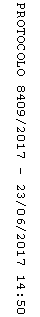 